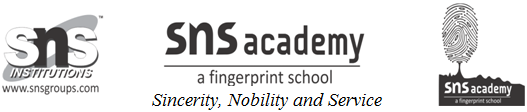                              CONJUNCTIONSI.Circle the conjunctions in the sentences given below.Red and yellow are my favourite colours.You can eat roti or bread for dinner.Would you like tea or coffee?I like potatoes and tomatoes.Vishal and Vinay are brothers.II.Complete the sentences using and/or.Tom ___________ his friends went for a movie.Should we go by train _____________ by bus?Leena can sing ______________ dance as well.Would you like to juice ______________ tea?Balu __________ Shallu study in the same school.III.Identify suitable verbs based on the conjunctions in the given sentence.Indra and Usha _______________ studying.Vishal or Vipul ________________ at the door.Apple and grapes ________________ my favourite fruits.Ram or Shyam ______________ sleeping.Math and Science _________________my favourite subjects.IV.Combine the sentences using the correct linking words:I do not like carrots. I do not like beetroots.I am going to meet my grandfather. I am going to meet my grandmother.You can eat roti. You can eat dosa.You can play chess. You can play carrom.You can use my shirt. You can use my pant.We can play tennis. We can play cricket.